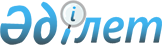 "Ғылыми және (немесе) ғылыми-техникалық қызмет субъектілерін базалық қаржыландыру бойынша қаражат бөлу туралы" Қазақстан Республикасы Үкіметінің 2015 жылғы 24 сәуірдегі № 279 қаулысына өзгерістер енгізу туралыҚазақстан Республикасы Үкіметінің 2016 жылғы 7 сәуірдегі № 189 қаулысы

      Қазақстан Республикасының Үкіметі ҚАУЛЫ ЕТЕДІ:



      1. «Ғылыми және (немесе) ғылыми-техникалық қызмет субъектілерін базалық қаржыландыру бойынша қаражат бөлу туралы» Қазақстан Республикасы Үкіметінің 2015 жылғы 24 сәуірдегі № 279 қаулысына мынадай өзгерістер енгізілсін:



      көрсетілген қаулыға қосымшада: 



      реттік нөмірі 2-жолдың 3-бағаны мынадай редакцияда жазылсын: «955 339,4»;



      реттік нөмірі 6-жолдың 3-бағаны мынадай редакцияда жазылсын: «325 732».



      2. Осы қаулы қол қойылған күнінен бастап қолданысқа енгізіледі.      Қазақстан Республикасының

      Премьер-Министрі                                    К.Мәсімов
					© 2012. Қазақстан Республикасы Әділет министрлігінің «Қазақстан Республикасының Заңнама және құқықтық ақпарат институты» ШЖҚ РМК
				